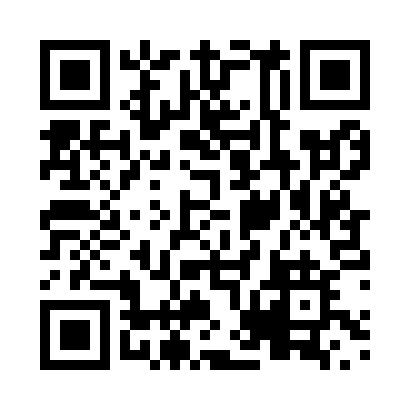 Prayer times for Winsloe, Prince Edward Island, CanadaWed 1 May 2024 - Fri 31 May 2024High Latitude Method: Angle Based RulePrayer Calculation Method: Islamic Society of North AmericaAsar Calculation Method: HanafiPrayer times provided by https://www.salahtimes.comDateDayFajrSunriseDhuhrAsrMaghribIsha1Wed4:205:581:106:128:2210:002Thu4:185:571:106:128:2310:023Fri4:165:551:106:138:2510:044Sat4:145:541:096:148:2610:065Sun4:125:521:096:158:2710:086Mon4:105:511:096:158:2910:107Tue4:085:491:096:168:3010:128Wed4:065:481:096:178:3110:149Thu4:045:471:096:188:3210:1610Fri4:025:451:096:188:3410:1711Sat4:005:441:096:198:3510:1912Sun3:585:431:096:208:3610:2113Mon3:565:411:096:218:3710:2314Tue3:545:401:096:218:3910:2515Wed3:525:391:096:228:4010:2716Thu3:505:381:096:238:4110:2917Fri3:495:371:096:238:4210:3118Sat3:475:361:096:248:4310:3219Sun3:455:351:096:258:4410:3420Mon3:435:341:096:258:4610:3621Tue3:425:331:096:268:4710:3822Wed3:405:321:096:278:4810:4023Thu3:395:311:106:278:4910:4124Fri3:375:301:106:288:5010:4325Sat3:365:291:106:298:5110:4526Sun3:345:281:106:298:5210:4727Mon3:335:271:106:308:5310:4828Tue3:315:271:106:318:5410:5029Wed3:305:261:106:318:5510:5130Thu3:295:251:106:328:5610:5331Fri3:275:251:116:328:5710:54